Tri-State Poodle Club Outreach, Inc.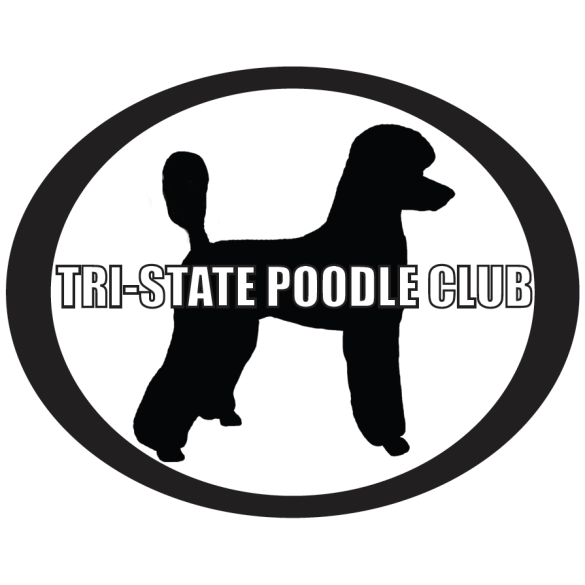 Email: tristatepoodleclub@live.com
Website: www.tristatepoodleclub.weebly.com
Phone: 563-581-1821 FOSTER CALENDAR/APPOINTMENTSPlease maintain this calendar as documentation of all the foster Poodle’s anticipated and completed appointments outside your home.  If your foster Poodle is being behaviorally rehabilitated, this calendar should include all training and volunteer sessions.Date/Time/Who/Why: